…………………………...….………………………………………….						(miejscowość, data)					(pieczęć firmowa organizatora/pracodawcy)Powiatowy Urząd Pracy we WschowieWNIOSEKo zwrot części kosztów poniesionych na wynagrodzenia, nagrody i składki na ubezpieczenie społeczne za skierowanych bezrobotnych w ramach prac interwencyjnychDotyczy zatrudnionych w okresie: do 6 miesięcy Na podstawie art. 51, ust 1. ustawy z dn. 20 kwietnia 2004r. o promocji zatrudnienia i instytucjach rynku pracy ( tekst jednolity Dz. U. z 2023 r. poz. 735 z późn. zm.) oraz zgodnie z zawartą umową nr ………………………………….. w dniu …………………… w sprawie organizacji i finansowania prac interwencyjnych, prosimy o refundację:– wynagrodzeń w kwocie 					         .....………………………….. zł– składki na ubezpieczenie społeczneod refundowanych wynagrodzeń w kwocie 			        ……………………………… zł- wynagrodzenie za czas choroby (płatne z funduszu pracodawcy)     ………………………………. złOgółem do refundacji kwota                                                               ................................................... zł(słownie złotych: …………………………………………...……………….………………………….)Środki finansowe prosimy przekazać ………………………………………………………………… 
w terminie ……………..…… dni od otrzymanie niniejszego pisma.…………………………………………..				..……….…………………………………(Główny księgowy, pieczątka i podpis)                                             (Organizator/Pracodawca, pieczątka i podpis)Załączniki:1. Rozliczenie finansowe ……………2. Kopia listy płac z pokwitowaniem odbioru wynagrodzenia3. Kserokopia listy obecności4. Kserokopia Deklaracji ZUS DRA, raportu imiennego RCA, RSA oraz dowody wpłat – (kopie przelewów) 5. Kserokopie zwolnień lekarskichUwaga! Wszystkie kserowane dokumenty  musza być potwierdzone za zgodność z oryginałem przez pracodawcę lub osobę upoważnioną.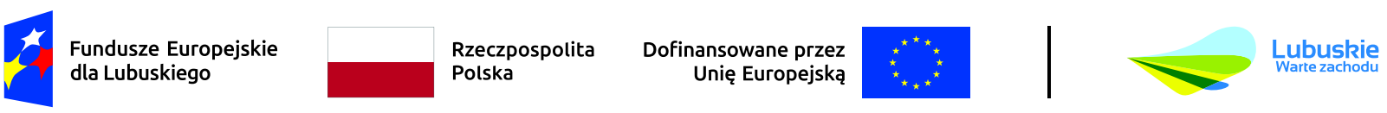 ………………………………………………………..(pieczęć firmowa organizatora/pracodawcy)									(załącznik nr………… do „Wniosku o zwrot części kosztów…”)Rozliczenie finansowe wynagrodzeń osób zatrudnionych w ramach prac interwencyjnychza okres od………………….. do……………………..Lp.Nazwisko i imięData zatrudnieniaOkres objęty zwrotemKoszty pracodawcyKoszty pracodawcyKoszty pracodawcyKoszty pracodawcyKwota do refundacji z FPKwota do refundacji z FPKwota do refundacji z FPKwota do refundacji z FPLp.Nazwisko i imięData zatrudnieniaOkres objęty zwrotemwynagrodzeniewynagrodzenie choroboweSkładka ZUSOgółemWynagrodzenie refundowane dla pracodawcy z FP w złWynagrodzenie choroboweWpłata do ZUS……% Razem do refundacji z FP  w złRAZEM:RAZEM:Ogółem do refundacji: słownie złotych:………………………………………………………………………………………………….Ponadto informuję, że niżej wymienieni pracownicy korzystali ze zwolnienia lekarskiego bądź urlopu bezpłatnego:Ponadto informuję, że niżej wymienieni pracownicy korzystali ze zwolnienia lekarskiego bądź urlopu bezpłatnego:Ponadto informuję, że niżej wymienieni pracownicy korzystali ze zwolnienia lekarskiego bądź urlopu bezpłatnego:Ponadto informuję, że niżej wymienieni pracownicy korzystali ze zwolnienia lekarskiego bądź urlopu bezpłatnego:Ponadto informuję, że niżej wymienieni pracownicy korzystali ze zwolnienia lekarskiego bądź urlopu bezpłatnego:Ponadto informuję, że niżej wymienieni pracownicy korzystali ze zwolnienia lekarskiego bądź urlopu bezpłatnego:Ponadto informuję, że niżej wymienieni pracownicy korzystali ze zwolnienia lekarskiego bądź urlopu bezpłatnego:Ponadto informuję, że niżej wymienieni pracownicy korzystali ze zwolnienia lekarskiego bądź urlopu bezpłatnego:Lp.Nazwisko i imięZwolnienie lekarskie
od – doWynagrodzenie za czas choroby (płatne z funduszu pracodawcy)Wynagrodzenie za czas choroby (płatne z funduszu pracodawcy)Zasiłek
chorobowy
(płatny z ZUS)Zasiłek
chorobowy
(płatny z ZUS)Urlop bezpłatny
od – doLp.Nazwisko i imięZwolnienie lekarskie
od – doilość dni
od – doKwota
w złilość dni
od – doKwota
w złUrlop bezpłatny
od – do12345678UWAGI:Zwolniony dnia …………………………………….przyczyna zwolnienia …………………………………………………………………………przyjęty na czas nieokreślony dnia ………………………………………zgodnie z pozycją rozliczenia: …………………………………………………………………………………           …………………………………………………                          ………..………………………………    (opr. nazwisko i imię nr tel.)                       (Główny Księgowy; pieczątka i podpis)                                     (Organizator/Pracodawca;                                                                                                                                                                         pieczątka i podpis)UWAGI:Zwolniony dnia …………………………………….przyczyna zwolnienia …………………………………………………………………………przyjęty na czas nieokreślony dnia ………………………………………zgodnie z pozycją rozliczenia: …………………………………………………………………………………           …………………………………………………                          ………..………………………………    (opr. nazwisko i imię nr tel.)                       (Główny Księgowy; pieczątka i podpis)                                     (Organizator/Pracodawca;                                                                                                                                                                         pieczątka i podpis)UWAGI:Zwolniony dnia …………………………………….przyczyna zwolnienia …………………………………………………………………………przyjęty na czas nieokreślony dnia ………………………………………zgodnie z pozycją rozliczenia: …………………………………………………………………………………           …………………………………………………                          ………..………………………………    (opr. nazwisko i imię nr tel.)                       (Główny Księgowy; pieczątka i podpis)                                     (Organizator/Pracodawca;                                                                                                                                                                         pieczątka i podpis)UWAGI:Zwolniony dnia …………………………………….przyczyna zwolnienia …………………………………………………………………………przyjęty na czas nieokreślony dnia ………………………………………zgodnie z pozycją rozliczenia: …………………………………………………………………………………           …………………………………………………                          ………..………………………………    (opr. nazwisko i imię nr tel.)                       (Główny Księgowy; pieczątka i podpis)                                     (Organizator/Pracodawca;                                                                                                                                                                         pieczątka i podpis)UWAGI:Zwolniony dnia …………………………………….przyczyna zwolnienia …………………………………………………………………………przyjęty na czas nieokreślony dnia ………………………………………zgodnie z pozycją rozliczenia: …………………………………………………………………………………           …………………………………………………                          ………..………………………………    (opr. nazwisko i imię nr tel.)                       (Główny Księgowy; pieczątka i podpis)                                     (Organizator/Pracodawca;                                                                                                                                                                         pieczątka i podpis)UWAGI:Zwolniony dnia …………………………………….przyczyna zwolnienia …………………………………………………………………………przyjęty na czas nieokreślony dnia ………………………………………zgodnie z pozycją rozliczenia: …………………………………………………………………………………           …………………………………………………                          ………..………………………………    (opr. nazwisko i imię nr tel.)                       (Główny Księgowy; pieczątka i podpis)                                     (Organizator/Pracodawca;                                                                                                                                                                         pieczątka i podpis)UWAGI:Zwolniony dnia …………………………………….przyczyna zwolnienia …………………………………………………………………………przyjęty na czas nieokreślony dnia ………………………………………zgodnie z pozycją rozliczenia: …………………………………………………………………………………           …………………………………………………                          ………..………………………………    (opr. nazwisko i imię nr tel.)                       (Główny Księgowy; pieczątka i podpis)                                     (Organizator/Pracodawca;                                                                                                                                                                         pieczątka i podpis)UWAGI:Zwolniony dnia …………………………………….przyczyna zwolnienia …………………………………………………………………………przyjęty na czas nieokreślony dnia ………………………………………zgodnie z pozycją rozliczenia: …………………………………………………………………………………           …………………………………………………                          ………..………………………………    (opr. nazwisko i imię nr tel.)                       (Główny Księgowy; pieczątka i podpis)                                     (Organizator/Pracodawca;                                                                                                                                                                         pieczątka i podpis)